ΣΥΛΛΟΓΟΣ ΕΚΠΑΙΔΕΥΤΙΚΩΝ Π. Ε.                    Μαρούσι  29 – 9 – 2021                                                                                                                    ΑΜΑΡΟΥΣΙΟΥ                                                   Αρ. Πρ.: 600 Ταχ. Δ/νση: Μαραθωνοδρόμου 54                                             Τ. Κ. 15124 Μαρούσι                                                            Τηλ.: 210 8020788 Fax:2108020788                                                     Πληροφ.: Φ. Καββαδία 6932628101                                                                                 Email:syll2grafeio@gmail.com                                      Δικτυακός τόπος: http//: www.syllogosekpaideutikonpeamarousiou.grΠρος: Διεύθυνση Π. Ε. Β΄ ΑθήναςΚοινοποίηση: ΥΠΑΙΘ, Δ.Ο.Ε., Συλλόγους Εκπ/κών Π. Ε. της χώρας, Τα μέλη του Συλλόγου μαςΚΑΤΑΓΓΕΛΙΑ – ΔΙΑΜΑΡΤΥΡΙΑ Ύστερα από καταγγελίες γονέων που τα παιδιά τους φοιτούν σε Δημοτικά Σχολεία της περιοχής ευθύνης του σωματείου μας ΚΑΤΑΓΓΕΛΛΟΥΜΕ και ΔΙΑΜΑΡΤΥΡΟΜΑΣΤΕ ΕΝΤΟΝΑ, για άλλη μια φορά, για τις κατάπτυστες – αντιλαϊκές πολιτικές του ΥΠΑΙΘ αναφορικά με την μη χορήγηση εκπαιδευτικών παράλληλης στήριξης σε μαθητές που έχουν σχετική γνωμάτευση του ΚΕΣΥ αλλά και για τον διαμοιρασμό του ωραρίου των εκπαιδευτικών παράλληλης στήριξης σε περισσότερους του ενός μαθητές/μαθήτριες.Γονείς που καταφεύγουν στις υπηρεσίες της Διεύθυνσης Π. Ε. Β΄ Αθήνας αντιμετωπίζονται με πολύ άσχημο τρόπο από τις/τους αρμόδιους της Διεύθυνσης Π. Ε. Β΄ Αθήνας και με αντίστοιχο τρόπο αντιμετωπίζονται και οι Διευθυντές των Σχολείων στα οποία φοιτούν οι μαθητές που διαμαρτυρήθηκαν οι γονείς τους. Τονίζουμε για άλλη μια φορά ότι οι Διευθυντές/Διευθύντριες των Δημοτικών Σχολείων και οι σύλλογοι διδασκόντων δεν είναι αρμόδιοι για την χορήγηση – τοποθέτηση εκπαιδευτικών παράλληλης στήριξης σε μαθητές που έχουν σχετική γνωμάτευση του ΚΕΣΥ ούτε οι σύλλογοι διδασκόντων και οι Διευθυντές/Διευθύντριες είναι αρμόδιοι για το διαμοιρασμό του ωραρίου των εκπαιδευτικών της παράλληλης στήριξης σε περισσότερους του ενός μαθητές προκειμένου να εξυπηρετηθεί η πολιτική των περικοπών και της απαξίωσης του Δημόσιου Σχολείου που υλοποιεί η κυβέρνηση, το ΥΠΑΙΘ και οι αρμόδιοι της Διεύθυνσης Π. Ε. Β΄ Αθήνας. Καλούμε τους συλλόγους των Διδασκόντων των σχολικών μονάδων της περιοχής ευθύνης του σωματείου να μην προχωρούν στον διαμοιρασμό του ωραρίου των εκπαιδευτικών της παράλληλης στήριξης χωρίς έγγραφη εντολή της Διεύθυνσης Π. Ε. Β΄ Αθήνας ή του ΚΕΣΥ διότι οι γονείς των μαθητών που έχουν γνωμάτευση του ΚΕΣΥ για χορήγηση παράλληλης στήριξης για όλο το διδακτικό ωράριο ενδέχεται να ζητήσουν νομικές ευθύνες από αυτούς που αποφάσισαν για την μη χορήγηση εκπαιδευτικών παράλληλης στήριξης για όλο το διδακτικό ωράριο των παιδιών τους και μαθητών μας. Ας αναλάβουν τις ευθύνες αυτές εκείνοι που τους αναλογούν, δηλ. οι υπεύθυνοι της εκπόνησης και υλοποίησης αυτών των αντιλαϊκών – αντιεκπαιδευτικών πολιτικών (ΚΥΒΕΡΝΗΣΗ – ΥΠΑΙΘ – ΔΙΕΥΘΥΝΣΗ Π.Ε. Β΄ ΑΘΗΝΑΣ).  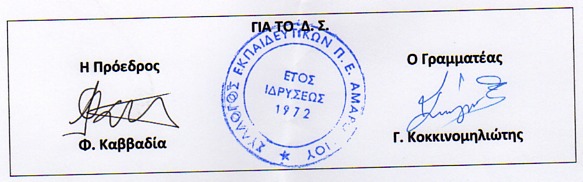 